Title: Obesity paradox and functional outcomes in sepsis: a multicenter prospective studyAuthor list:Hye Ju Yeo, MD1,2, Tae Hwa Kim, MD1,2, Jin Ho Jang, MD1,2, Kyeongman Jeon, MD3 Dong Kyu Oh, MD4, Mi Hyeon Park4, Chae-Man Lim, MD4, Kipoong Kim, PhD5, Woo Hyun Cho, MD1,2, and on behalf of the Korean Sepsis Alliance (KSA) investigators1Division of Allergy, Pulmonary and Critical care medicine, Department of Internal Medicine, Pusan National University Yangsan Hospital, Yangsan, Republic of Korea2Research Institute for Convergence of Biomedical Science and Technology, Pusan National University Yangsan Hospital3Division of Pulmonary and Critical Care Medicine, Department of Medicine, Samsung Medical Center, Sungkyunkwan University School of Medicine4Department of Pulmonary and Critical Care Medicine, Asan Medical Center, University of Ulsan College of Medicine, Seoul, Republic of Korea5Postdoctoral researcher, Department of Statistics, Seoul National University, Seoul, Republic of KoreaAddress for Correspondence:Woo Hyun Cho, MD
Division of Pulmonary, Allergy, and Critical Care Medicine, Department of Internal Medicine, Research Institute for Convergence of Biomedical Science and Technology, Pusan National University Yangsan Hospital, Geumo-ro 20, Beomeo-ri, Mulgeum-eup, Yangsan-si, Gyeongsangnam-do 626-770, Republic of KoreaTel.: +82-55-360-2120Fax: +82-55-360-2157E-mail: chowh@pusan.ac.krList of contentsAppendix……………………………………………………………………………………...5Table S1. Baseline demographic and clinical characteristics of patients according to obesity status before and after propensity score matching………………………………....7Table S2. Comparison of the compliance of sepsis bundle elements of patients according to obesity status after propensity score matching…………………………………………...8Table S3. Multivariate Cox regression analysis for hospital mortality in propensity-matched cohorts………………………………………………………………………………9Table S4. Baseline characteristics of patients admitted to the ICU after propensity score matching……………………………………………………………………………………..10Table S5. Clinical outcomes in patients admitted to the ICU after propensity matching……………………………………………………………………………………..12Table S6. Cox analysis for hospital mortality in patients admitted to the ICU after matching……………………………………………………………………………………..13Table S7. Cox analysis for home discharge in patients admitted to the ICU after matching……………………………………………………………………………………..14Table S8. Organ dysfunction after propensity score matching……………………………15Table S9. Interventions and complications during intensive care unit (ICU) stay in patients transferred to the ICU after propensity score matching…………………………16Table S10. Ethical approval of each center………………………………………………..17Table S11. The number of patients enrolled from each hospital used in the analysis……18Figure S1. Kaplan-Meier analysis in subgroup…………………………………………….19Appendix The Sepsis-3 Criteria for the diagnosis of Sepsis and Septic Shock1. Screening for Sepsis Patients in the Emergency Departments or hospital1Quick Sequential Organ Failure Assessment (qSOFA) was used to screen patients with sepsis. A 'positive qSOFA' was defined if the patient satisfied two of the following conditions:1) Systolic blood pressure ≤ 100 mm Hg2) Respiratory rate ≥ 22 breaths/min3) Altered mental status (i.e., Glasgow Coma Scale ≤ 14)A positive qSOFA score suggests a high risk of poor outcome in patients with suspected infection. These patients were promptly assessed for evidence of organ dysfunction (i.e. calculation of the total SOFA score to confirm the diagnosis of sepsis).2. Criteria for Sepsis1,2A patient was diagnosed with sepsis if the patient satisfied the following two conditions: 1) Probable or confirmed diagnosis of infection 2) Acute change in total SOFA score of ≥2 consequent to the infection. The baseline SOFA score was assumed to be zero in patients not known to have pre-existing organ dysfunction.3. Criteria for Septic Shock1,2 Septic shock was defined as persistent arterial hypotension that required vasopressors to maintain a mean arterial pressure ≥65 mmHg and a serum lactate level >2 mmol/L despite fluid resuscitation.References1.Seymour CW, Liu VX, Iwashyna TJ, et al: Assessment of Clinical Criteria for Sepsis: For the Third International Consensus Definitions for Sepsis and Septic Shock (Sepsis-3). JAMA 2016;315:762-742. Singer M, Deutschman CS, Seymour CW et al: The Third International Consensus Definitions for Sepsis and Septic Shock (Sepsis-3). JAMA 2016;315: 801-810Table S1. Baseline demographic and clinical characteristics of patients according to obesity status before and after propensity score matching.Data are presented as median [interquartile range] or number (%).adata are presented as mean±SD. Table S2. Comparison of the compliance of sepsis bundle elements of patients according to obesity status after propensity score matching.a In patients with hypotension or lactate > 4 mmol/Lb In patients with hypotension during or after fluid resuscitation to maintain a mean blood pressure  of 65 mmHg.Data are presented as number (%).Table S3. Multivariate Cox regression analysis for hospital mortality in propensity-matched cohorts.CI, confidence interval; CCI, Charlson Comorbidity Index; CFS, clinical frailty score; HR, hazard ratio; SOFA, Sequential Organ Failure Assessment.Table S4. Baseline characteristics of patients admitted to the ICU after propensity score matching.CI, confidence interval; CCI, Charlson Comorbidity Index; CFS, clinical frailty score; HR, hazard ratio; ICU, intensive care unit; SOFA, Sequential Organ Failure Assessment.Data are presented as median [interquartile range] or number (%).Table S5. Clinical outcomes in patients admitted to the ICU after propensity matching.CFS, clinical frailty score; ICU, intensive care unit.Data are presented as median [interquartile range] or number (%).Table S6. Cox analysis for hospital mortality in patients admitted to the ICU after matching.CI, confidence interval; CCI, Charlson Comorbidity Index; CFS, clinical frailty score; HR, hazard ratio; SOFA, Sequential Organ Failure Assessment.Table S7. Cox analysis for home discharge in patients admitted to the ICU after matching.CI, confidence interval; CCI, Charlson Comorbidity Index; CFS, clinical frailty score; HR, hazard ratio; SOFA, Sequential Organ Failure Assessment.Table S8. Organ dysfunction after propensity score matching.CI, confidence interval; CCI, Charlson Comorbidity Index; CFS, clinical frailty score; HR, hazard ratio; SOFA, Sequential Organ Failure Assessment; MV, mechanical ventilator; RRT, renal replacement therapy.Data are presented as median [interquartile range] or number (%).Table S9. Interventions and complications during intensive care unit (ICU) stay in patients transferred to the ICU after propensity score matching.a We analyzed 534 patients in the obese group and 501 patients in the non-obese group who survived discharge from the intensive care unit.bMajor bleeding was defined as a case requiring embolization, endoscopic hemostasis, or surgery.MV, mechanical ventilator;ICU, intensive care unit; RRT, renal replacement therapy;CPR, cardiopulmonary resuscitation; ARDS, acute respiratory distress syndrome; UTI, Urinary Tract Infection; BSI, blood stream infections; VAP, ventilator - associated pneumonia.Data are presented as median [interquartile range] or number (%).Table S10. Ethical approval of each centerTable S11. The number of patients enrolled from each hospital used in the analysisPSM; propensity score matching.Fig. S1 Kaplan-Meier analysis in subgroupSubgroup analysis of mortality at 28 days according to obesity. Log rank χ2=8.83, p=0.003B. Subgroup analysis of home discharge according to obesity. Log rank χ2=17.43, p <0.001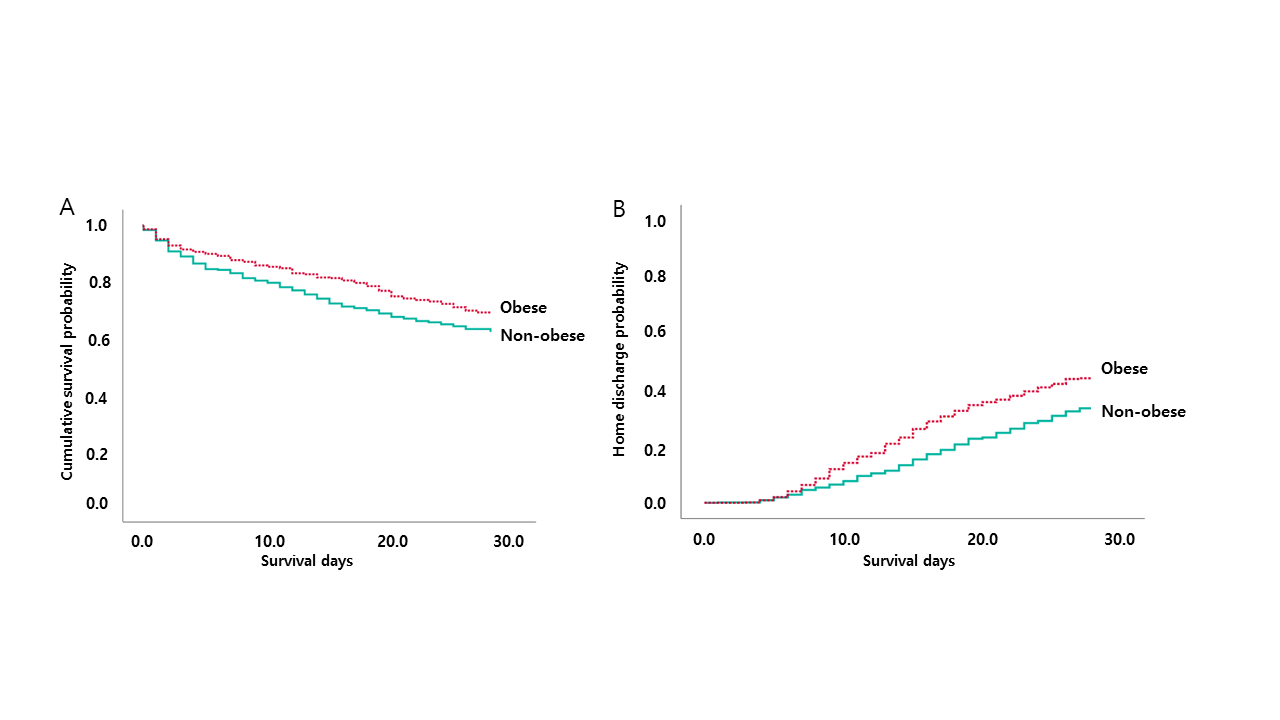 Before matching Before matching Before matching Before matching After matching After matching After matching After matching Variables Obese (n=1335)Obese (n=1335)non-obese (n=5089)non-obese (n=5089)Obese (n=1335)Obese (n=1335)non-obese (n=1335)non-obese (n=1335)Physiologic variablesMean blood pressure, mmHg70 [60-89.7]70 [60-89.7]68.3[58.7-83.3]***68.3[58.7-83.3]***70 [60-89.7]70 [60-89.7]69.7[60-89.3]69.7[60-89.3]Heart rate, beats/mina105.5±24.4105.5±24.4106.9±24.9106.9±24.9105.5±24.4105.5±24.4106.8±23.7106.8±23.7Respiratory rate, breaths/min22 [20-26]22 [20-26]22[20-26]22[20-26]22 [20-26]22 [20-26]22[20-26]22[20-26]White-cell count, 10³/uL11.2[6.2-16.7]11.2[6.2-16.7]11.1[6.4-16.4］11.1[6.4-16.4］11.2[6.2-16.7]11.2[6.2-16.7]10.9 [5.8-16.3]10.9 [5.8-16.3]Platelet count, 10³/uL152 [86-228]152 [86-228]163[92-248]**163[92-248]**152 [86-228]152 [86-228]148[80-233]148[80-233]Bilirubin level, mg/dl0.9[0.6-1.9]0.9[0.6-1.9]0.8[0.5-1.6]***0.8[0.5-1.6]***0.9[0.6-1.9]0.9[0.6-1.9]0.9 [0.5-1.9]0.9 [0.5-1.9]Creatinine level, mg/dl1.4[0.9-2.3]1.4[0.9-2.3]1.3[0.8-2.1]***1.3[0.8-2.1]***1.4[0.9-2.3]1.4[0.9-2.3]1.3 [0.8-2.3]*1.3 [0.8-2.3]*Glucose, mg/dLGlucose, mg/dL146 [113-208.3]146 [113-208.3]137[106-191]***137[106-191]***146 [113-208.3]146 [113-208.3]140[107-195]140[107-195]Antibiotics before current sepsis diagnosis399(29.9)399(29.9)1364(26.8)1364(26.8)399(29.9)399(29.9)398 (29.8)398 (29.8)Pathogen identificationGram positive bacteria235(17.6)235(17.6)911(17.9)911(17.9)235(17.6)235(17.6)258 (19.3)258 (19.3)Gram negative bacteria605(45.3)605(45.3)2173 (42.7)2173 (42.7)605(45.3)605(45.3)598 (44.8)598 (44.8)Atypical bacteria4 (0.3)4 (0.3)32 (0.6)32 (0.6)4 (0.3)4 (0.3)7 (0.5)7 (0.5)Fungus51 (3.8)51 (3.8)200 (3.9)200 (3.9)51 (3.8)51 (3.8)55 (4.1)55 (4.1)Virus29 (2.2)29 (2.2)89 (1.7)89 (1.7)29 (2.2)29 (2.2)27 (2.0)27 (2.0)Variables Obese (n=1335)non-obese (n=1335)P 1 hour bundleLactate measurement1072 (80.3)1000 (74.9)0.754Obtaining blood cultures894 (67.0)851 (63.7)0.080Antibiotic administration352 (26.4)348 (26.1)0.860Rapid administration of crystalloida1205 (90.3)1190 (89.1)0.340Application of vasopressorsb530 (39.7)536 (40.1)0.8133 hour bundleLactate measurement1115 (83.5)1109 (83.1)0.756Obtaining blood cultures1144 (85.7)1136 (85.1)0.661Antibiotic administration888 (66.5)888 (66.5)1.000Rapid administration of crystalloida1208 (90.5)1195 (89.5)0.402Application of vasopressorsb715 (53.6)718 (53.8)0.907Univariate Univariate Multivariate Multivariate Variables HR(95%CI)PHR(95%CI)PAge 1.01(1.01-1.02)<0.001Obese 0.77 (0.67-0.88)<0.0010.78 (0.68-0.90)0.001CCI1.08 (1.06-1.11)<0.0011.06 (1.03-1.09)<0.001CFS1.08 (1.05-1.12)<0.0011.06 (1.03-1.10)0.001SOFA1.12 (1.10-1.14)<0.0011.11 (1.08-1.13)<0.001Septic shock 1.48 (1.27-1.72)<0.0011.21 (1.03-1.42)0.022Obese (n=711)non-obese (n=723)P Age 71[61-78]70[60-78]0.209Male 383 (53.9)408 (56.4)0.329BMI27.3[26.0-29.3]21.0[18.9-23.0]<0.001Cormorbidities Cardiovascular disease182 (25.6)186 (25.7)0.956Diabetes319 (44.9)301 (41.6)0.216Chronic lung disease103 (14.5)94 (13.0)0.414Chronic kidney disease126 (17.7)139 (19.2)0.463Chronic liver disease84 (11.8)88 (12.2)0.835Solid malignancy190 (26.7)206 (28.5)0.454Hematological malignancy56 (7.9)54 (7.5)0.772Connective tissue disease11 (1.5)17 (2.4)0.271Chronic neurologic disease139 (19.5)144 (19.9)0.861CCI5 [3-7]5[4-7]0.196CFS4[3-6]4[3-7]0.103ECOG performance status2[1-3]2[1-3]0.092SOFA7[5-9]7[5-9]0.184Septic shock197 (27.7)207 (28.6)0.698Laboratory variablesLactate level, mmol/L2.9[1.6-5.2]3.1[1.8-5.5]0.308C-reactive protein, mg/dL13.0[4.1-23.8]11.8[5.0-21.6]0.267Glucose, mg/dL151.5[115-225]144.5[108-210]0.163Primary site of infection0.353pulmonary242 (34.0)275 (38.0)abdominal228 (32.1)210 (29.0)urinary119 (16.7)127 (17.6)Skin or soft tissue33 (4.6)27 (3.7)Catheter related7 (1.0)9 (1.2)Neurologic 7 (1.0)2 (0.3)Systemic infections without a primary site75 (10.5)73 (10.1)Type of infection0.973Community acquired508 (71.4)516 (71.4)Nosocomial 203 (28.6)207 (28.6)Multidrug-resistant organism181 (25.5)186 (25.7)0.338Combination antibiotic therapy474 (66.9)493 (68.3)0.564Adequate antimicrobial therapy635 (89.3)646 (89.3)0.921Source control of sepsis127 (17.9)143 (19.8)0.353Adjunctive corticosteroid therapy 184 (25.9)213 (29.5)0.130Obese (n=711)non-obese (n=723)P Primary outcomesHospital mortality 236 (33.2)313 (43.3)<0.001Hospital days17 [9-33]18 [8-35]0.240Secondary outcomesICU mortality 177 (24.9)222 (30.7)0.014ICU days5 [2-11]5 [2-12]0.167home discharge 336 (70.7)263 (64.1)<0.001CFS at discharge5[3-7]5[3-7]0.026Frail (CFS ≥ 5)248 (52.2)247 (60.2)0.016Univariate Univariate Multivariate Multivariate HR(95%CI)PHR(95%CI)PAge 1.01 (1.00-1.01)0.069Obese 0.81 (0.69-0.96)0.0170.83 (0.70-0.98)0.031CCI1.06 (1.02-1.09)0.0011.05 (1.02-1.08)0.004CFS1.03 (0.99-1.07)0.122SOFA1.11 (1.08-1.13)<0.0011.10 (1.08-1.13)<0.001Septic shock 1.36 (1.14-1.63)0.001Univariate Univariate Multivariate Multivariate HR(95%CI)PHR(95%CI)PAge 1.00 (0.99-1.00)0.105Obese 1.41 (1.20-1.65)<0.0011.36 (1.16-1.60)<0.001CCI0.95 (0.91-0.98)0.001CFS0.88 (0.85-0.92)<0.0010.87 (0.84-0.91)<0.001SOFA0.94 (0.92-0.97)<0.0010.94 (0.92-0.97)<0.001Septic shock 0.82 (0.68-0.99)0.041Obese (n=711)non-obese (n=723)P Day 3SOFA8 [5-12]10 [6-13]<0.001Lactate1.5 [1-2.5]1.9 [1.2-3.3]0.001Vasopressors 319 (23.9)390 (53.9)0.002MV284 (39.9)363 (50.2)<0.001RRT147 (20.7)180 (24.9)0.141Day 7SOFA8 [5-11]9 [6-11]0.065Lactate 1.4 [1-2]1.4 [1.1-2.2]0.578Vasopressors 110 (8.2)132 (18.3)0.252MV179 (25.2))223 (30.8)0.056RRT83 (6.2)81 (11.2)0.220Obese (n=711)non-obese (n=723)P MV365 (51.3)441 (61.0)<0.001MV duration6[2-14]7[3-16]0.550Tracheostomy at ICU dischargea43 (8.1) 60 (12)0.035RRT226 (31.8)246 (34.0)0.367CPR 41 (5.8)57 (7.9)0.112Major bleedingb20 (2.8)20 (2.8)0.957Arrhythmia 148 (20.8)145 (20.1)0.721ARDS23 (3.2)43 (5.9)0.014UTI25 (3.5)20 (2.8)0.415BSI17 (2.4)22 (3.0)0.448VAP8 (1.1)17 (2.4)0.076InstitutionInstitutional Review Board numbersApproval dateAsan Medical Center2018-06756.12.2018Chonnam national university hospitalCNUH20290753.19.2019Chungnam national university hospital2019-11-048-0011.3.2020Chungnam National University Sejong Hospital2020-08-0178.27.2020Daegu Catholic University Medical CenterCR-18-163-L11.28.2018Hallym University Sacred heart hospital2018-09-00410.5.2018Hanyang University Guri Hospital2020-08-0159.4.2020Inje University Sanggye Paik Hospital 2018-08-0149.21.2018Jeju National University Hospital2018-06-0127.17.2018Jeonbuk national university hospitalCUH 2018-10-0273.13.2019Kangwon national university hostipal2018-08-004-00111.7.2018Korea University Anam Hospital2 0 1 9 A N 0 0 2 71.17.2019Pusan National University Yangsan Hospital05–2019–0927.11.2019Samsung Medical Center2018-05-1085.24.2018Seoul National University Bundang HospitalB-1810-500-40210.11.2018Seoul national university hospitalH-1808-135-9679.19.2018Severance Hospital4-2020-07068.5.2020Ulsan university hospitalUUH 2018-08-0039.3.2018Yeungnam University Medical Center2020-08-0519.17.2020Before PSMBefore PSMAfter PSMAfter PSMHospital NoObese Non-obese Obese Non-obese A 106910 (0.7)9 (0.7)B 128612 (0.9)22 (1.6)C 1812518 (1.3)26 (1.9)D 3826438 (2.8)54 (4.0)E 9837998 (7.3)115 (8.6)F 4113141 (3.1)35 (2.6)G7530475 (5.6)79 (5.9)H3641370364 390I141 (0.1)1 (0.1)J6186 (0.4)3 (0.2)K8435084 (6.3)75 (5.6)L2122 (0.1)4 (0.3)M187626187 (14.0)197 (14.8)N171541171 (12.8)136 (10.2)O9726497 (7.3)76 (5.7)P4918649 (3.7)46 (3.4)Q2712527 (2.0)34 (2.5)R2310523 (1.7)13 (1.0)S3213032 (2.4)20 (1.5)